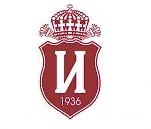 УНИВЕРСИТЕТСКА МНОГОПРОФИЛНА БОЛНИЦА ЗА АКТИВНО ЛЕЧЕНИЕ·ЦАРИЦА ЙОАННА-ИСУЛ· ЕАД	Булстат: 831605806 гр. София 1527, ул. “Бяло море” № 8; тел: (+359 2) 9432 170, факс: (+359 2) 9432 144, 9432 180http://www.isul.eu/·ЦАРИЦА ЙОАННА· 					 	      ИСУЛ                                                                                                                                                ОДОБРЯВАМ,ИЗПЪЛНИТЕЛЕН ДИРЕКТОР ДОЦ. Д-Р ГРИГОРИЙ НЕДЕЛКОВ, ДМ                                                С Ъ Д Ъ Р Ж А Н И Ена документацията за участие в открита  процедура  за възлагане на обществена поръчкас предмет „Доставка на медицински изделия за хемодиализа за нуждите на УМБАЛ ”Царица Йоанна-ИСУЛ”ЕАД”           І.     Решение за откриване на процедурата - № РД-03-26/03.04.2015 г.           ІІ.    Обявление за обществената поръчка.           ІІІ.  Оферта. Указание за подготовката й.           ІV.  Техническа спецификация.             V.  Характеристика на медицинските изделия за хемодиализа             VІ.   Методика за определяне на комплексната оценка.         VІІ.  Проект на договор.          VIІІ. Приложения: Приложение № 1-  Представяне на участника;Приложениe № 2 - Декларация по чл. 47, ал. 9 от ЗОППриложение № 3 - Декларация за използване/неизползване на подизпълнител;   Приложение № 4 – Декларация  по чл.56, ал. 1, т.12 от ЗОП и валидност на офертата                      Приложение № 5 - Декларация по чл. 55, ал.7 от ЗОП както и за липса на               обстоятелството по чл. 8, ал.8, т.2 от ЗОП             Приложение № 6 - Техническо предложениеПриложение № 7 - Ценово предложение         Приложение № 8 – Гаранции за участие по обособени позиции                                           ОФЕРТА. УКАЗАНИЕ ЗА ПОДГОТОВКАТА Й1. Общи условия             За участие в откритата процедура с предмет: „Доставка на медицински изделия за хемодиализа за нуждите на УМБАЛ ”Царица Йоанна-ИСУЛ”ЕАД”се представя оферта от участника или от изрично упълномощен от него представител в сектор “ДДП” всеки работен ден от 10:00 ч. до 12:00 ч. до крайния срок за подаване на офертите. Всеки участник има право да представи само една оферта, като не се приемат варианти.          Лице, което участва в обединение или е дало съгласие и фигурира като подизпълнител в офертата на друг участник, не може да представя самостоятелна оферта (чл.55, ал.5 от ЗОП).До изтичането на срока за подаване на офертите всеки участник в процедурата може да промени, допълни или да оттегли офертата си. Срокът на валидност на офертите е 150 календарни дни, считано от крайния срок за подаване на офертите. През този срок всеки участник е обвързан с условията на представената от него оферта.                 Техническата спецификация съдържа 20 обособени позиции.	Може да се участва за една или повече обособени позиции.              Представянето на мостри е задължително за обособени позиции от № 1 до № 12 включително. Заедно с офертата се представят мостри в оригинални опаковки на оферираните медицински изделия. В приложения списък мострите да са еднозначно дефинирани по спецификацията, а не с каталожния номер на производителя. Върху всяка мостра да има надпис, съответстващ на обособената позиция от спецификацията.             Непредставянето на мострите по указания начин води до недопускане до участие в процедурата.           Предаването на мострите се извършва в сектор „Снабдяване” в присъствието на началник сектор, с 3 приемо – предавателни  протокола. Проверява се на място съответствието на съдържанието на оригиналните опаковки и списъка в протоколите. След проверката протоколите се подписват от двете страни, и оригиналните опаковки се запечатват заедно с един екземпляр от приемо-предавателния протокол.Офертата се представя в запечатан непрозрачен плик. Върху плика участникът посочва адрес за кореспонденция, телефон, факс, електронен адрес, както и за кои обособени позиции се подава оферта. 	При приемане на офертата върху плика се отбелязват поредният номер, датата и часът на получаването и посочените данни се записват във входящ регистър, за което на приносителя се издава документ.Не се приема и се връща незабавно на участника оферта, която е представена след изтичане на крайния срок или в не запечатан, или скъсан плик. Тези обстоятелства се отбелязват във входящия регистър.Всички документи за участие в процедурата се представят на български език. Когато документът е съставен на чужд език, се представя и в превод, извършен от заклет преводач, а документът за регистрация на участника – в оригинал с официален  превод. 2. Съдържание на офертата          Всяка офертата трябва да съдържа три отделни запечатани непрозрачни и надписани плика, както следва:Плик  №1 с надпис “Документи за подбор”, в който се поставят документите, изисквани от Възложителя съгласно чл. 56 ал. 1 т. 1÷6, 8, 12÷14 от ЗОП, отнасящи се до критериите за подбор на участниците, а именно:1.Списък на документите и информацията, съдържащи се в офертата, подписан от участника;2. Представяне на участника - /Приложение № 1/;3.Декларация по чл. 47, ал. 9 от ЗОП /Приложение № 2/;Когато  участникът е обединение, документите се представят от всяко физическо или юридическо лице, включено в обединението. Декларациите по чл. 47, ал. 9 от ЗОП се представят от участника лично от всяко от лицата, съгласно чл. 47, ал. 4 от ЗОП, а когато участникът е обединение, от всеки един от членовете в обединението и деклариран подизпълнител.4. Декларация за използване/неизползване на подизпълнители /Приложение № 3/;                         5. Декларация  по чл.56, ал. 1, т.12 от ЗОП и валидност на офертата - /Приложение № 4/;6. Декларация по чл. 55, ал.7 от ЗОП както и за липса на обстоятелството по чл. 8, ал.8, т.2 от ЗОП - /Приложение № 5/;7.Заверено от участника копие за удостоверяване на оторизацията на участника от производителя да го представлява и да оферира произвежданите от него медицински изделия за хемодиализа.8. Разрешение за търговия на едро с медицински изделия – заверено от участника копие.9.Сертификати ISO 9001:2008 или еквивалент на участника и на производителите на медицински изделия за хемодиализа – заверени от участника копия.10. Подробни проспекти, каталози, брошури на български език, съдържащи пълни технически показатели и параметри на предлаганите медицински изделия за хемодиализа ведно с указания за употреба; 11. Гаранция за участие в процедурата е 1% от прогнозната стойност на всяка обособена позиция, посочени в Приложение № 8 със срок на валидност 180 дни от крайния срок за подаване на офертите, представена в една от следните форми: Банкова гаранция или парична сума, платима в касата или по банковата сметка на Възложителя- IBAN BG15  BUIB 9888 1012 7409 00, BIG код BUIB BGSF в Стопанска и инвестиционна банка. В банковата гаранция изрично се записват основанията за нейното задържане и усвояване от Възложителя при условията на чл. 61, ал. 1 и ал. 2 от ЗОП. * Когато документите и информацията, съдържащи се в плик № 1, са еднакви за всички обособени позиции, по които участникът оферира, се подава само един плик № 1. Съгласно чл. 57, ал. 3 от ЗОП когато документи и информация, съдържащи се в плик № 1, са еднакви за две или повече обособени позиции, по които участникът оферира, същите се поставят само в плика по позицията с най-малък номер. Това обстоятелство се отбелязва в списъка на документите, съдържащ се в пликовете на останалите позиции, в които се поставят специфичните за тях документи. Плик  № 2 с надпис “Предложение за изпълнение на поръчката”, в който се поставя Техническото предложение, изготвено по Приложение № 6, включващо и срок за изпълнение - срок за доставките, към което, ако е приложимо, се прилага декларацията по чл. 33, ал. 4 от ЗОП.Забележки:     1. Оферти със срок за изпълнение над 48 часа се отстраняват.*Подават се толкова плика № 2, по колкото обособени позиции от спецификацията се участва.Плик №3 с надпис “Предлагана цена”, който съдържа ценовото предложение на участника - /Приложение № 7/.Ценовото предложение на участника трябва да съдържа и код на съответното изделие по НЗОК.*Подават се толкова плика № 3, по колкото обособени позиции от спецификацията се участва.Всички пликове се запечатват в един общ непрозрачен плик.            Участник, документите в чиято оферта не са систематизирани по указания начин се отстранява от участие в процедурата. Участникът може да включи в предложението и други документи, които счита за свързани с предмета на обществената поръчка. Документите, съдържащи се в офертата се подписват лично от участника или изрично упълномощен с нотариално заверено пълномощно, негов представител.Списъкът на документите, съдържащи се в офертата се подписва от участника и е задължителна и неразделна част от съдържанието на офертата. Приложен списък с описаните документи в офертата, който не е подписан от участника, се счита като документ, който не е приложен.Възложителят има право да задържи гаранцията за участие до решаването на спора, когато участникът обжалва решението за определяне на изпълнител.  Възложителят има право да усвои гаранцията за участие независимо от нейната форма, когато участникът:             - оттеглил офертата си след изтичане на срока за подаване на офертите;- е определен за изпълнител, но не изпълни задължението си да сключи договор.Гаранциите за участие на отстранените участници се освобождават от възложителя в срок пет работни дни след изтичането на срока за обжалване на решението на възложителя за определяне на изпълнител. Гаранциите за участие на класираните на първо и второ място  участници – след сключване на договора за обществена поръчка, а на останалите класирани участници - в срок пет работни дни след изтичането на срока за обжалване на решението на възложителя за определяне на изпълнител.При прекратяване на процедурата за възлагане на обществена поръчка, гаранциите на всички участници се освобождават в срок пет работни дни след изтичане на срока за обжалване на решението за прекратяване.Възложителят освобождава гаранциите, без да дължи лихви за периода, през който средствата законно са престояли при него. 3. Разглеждане, оценка и класиране на офертитеРазглеждане, оценка и класиране на офертите на участниците в процедурата се извършва от комисия, назначена от възложителя. Отварянето на офертите е публично и на него могат да присъстват участниците в процедурата или техни упълномощени представители, както и представители на средствата за масово осведомяване и други лица при спазване на установения режим за достъп до сградата, в която се извършва отварянето. Присъстващите представители вписват имената си и се подписват в изготвен от комисията списък, удостоверяващ тяхното присъствие.Комисията отваря офертите по реда на тяхното постъпване и проверява за наличието на три отделни запечатани плика, след което най-малко трима от нейните членове подписват плик № 3. Комисията предлага по един представител от присъстващите участници да подпише плик № 3 на останалите участници. В присъствието на лицата по ал. 3 от ЗОП комисията отваря плик № 2 и най-малко трима от членовете є подписват всички документи, съдържащи се в него. Комисията предлага по един представител от присъстващите участници да подпише документите в плик № 2 на останалите участници. Комисията след това отваря плик № 1, оповестява документите и информацията, които той съдържа, и проверява съответствието със списъка по чл. 56, ал. 1, т. 14 от ЗОП.  С това приключва приключва публичната част от заседанието на комисията.    На закрито заседание Комисията разглежда документите и информацията в плик № 1 за съответствие с критериите за подбор, поставени от възложителя, и съставя протокол. Когато установи липса на документи и/или несъответствие с критериите за подбор, и/или друга нередовност, включително фактическа грешка, комисията ги посочва в протокола по ал. 7 и изпраща протокола на всички участници в деня на публикуването му в профила на купувача.Участниците представят на комисията съответните документи в срок 5 работни дни от получаването на протокола. Когато е установена липса на документи и/или несъответствие с критериите за подбор, участникът може в съответствие с изискванията на възложителя, посочени в обявлението, да замени представени документи или да представи нови, с които смята, че ще удовлетвори поставените от възложителя критерии за подбор.     След изтичането на срока комисията пристъпва към разглеждане на допълнително представените документи относно съответствието на участниците с критериите за подбор, поставени от възложителя.       Комисията разглежда Пликове №№ 2 на участниците, които отговарят на изискванията за подбор и са допуснати до участие в процедурата.  * Комисията не разглежда  документите в плик № 2 на участници, които не отговарят на изискванията за подбор.       Плик  № 2 с надпис “Предложение за изпълнение на поръчката”, съдържа Техническото предложение, изготвено по Приложение № 7, включващо и срок за изпълнение - срок за изпълнение на доставките.      Комисията извършва проверка за съответствие на оферираните от участниците медицински изделия за хемодиализа, посочени в „Техническо предложение” и предоставените мостри с параметрите, заложени в документацията, за обособени позиции №№ 1 – 12. За медицинските изделия от обособени позиции №№ 13 – 20 съответно се удастоверява с представянето на проспекти,  каталози, брошури.    За всяко предложение, отговарящо на изискванията на ЗОП и условията на възложителя, комисията изготвя комплексна оценка за икономически най-изгодна оферта за всяка обособена позиция, допусната до участие и класиране, съгласно утвърдената методика за определяне на комплексната оценка.     Не по-късно от два работни дни преди датата на отваряне на ценовите оферти комисията обявява най-малко чрез съобщение в профила на купувача датата, часа и мястото на отварянето. Отварянето на ценовите оферти се извършва публично при условията на чл. 68, ал. 3 от ЗОП.      Комисията отваря ценовите оферти на допуснатите участници в процедурата, обявява техните ценови предложения и предлага по един представител от присъстващите участници да подпише ценовите оферти.    Преди извършване на този етап на оценка, финансовите предложения се проверяват за съответствие с изискванията на документацията за участие в процедурата, както и за аритметични грешки. Комисията при необходимост може по всяко време:да проверява  заявените от участниците данни,  вкл. чрез изискване на информация от други органи и лица;да изисква от участниците:разяснения за заявените от тях данни;допълнителни доказателства за данни от документите, съдържащи се в пликове № № 2 и 3, като тази възможност не може да се използва за промяна на техническото и ценовото предложение на участниците.        Комисията предлага за отстраняване от процедурата участник, който:- не е представил някой от необходимите документи или информация по чл. 56, които офертата задължително трябва да съдържа;- не може да участва в процедура за възлагане на обществена поръчка поради наличие на обстоятелствата по чл. 47 от ЗОП;- е представил оферта, която е непълна или не отговаря на предварително обявените условия на възложителя;- е представил оферта, в която предлаганата цена не е в отделен запечатан непрозрачен плик или е попълнена в образеца на договор, или се съдържа в друг документ, извън запечатания непрозрачен плик или не отговаря на изискванията на чл.57, ал. 2 от ЗОП;- е представил предложение, което е с повече от 20 на сто по-благоприятно от средната стойност на съответните предложения в останалите оферти и не представи в определения от комисията срок писмена обосновка или комисията прецени, че посочените обстоятелства не са обективни.- е представил невярна информация за доказване на съответствието му с обявените от Възложителя критерии за подбор, установено по реда на чл.68, ал. 11 от ЗОП.              - за когото по реда на чл. 68, ал. 11 от ЗОП е установено, че е представил невярна информация за доказване на съответствието му с обявените от възложителя критерии за подбор.Всеки участник е длъжен в процеса на провеждане на процедурата да уведоми възложителя за всички настъпили промени в обстоятелствата по подадените декларации в 7-дневен срок от настъпването им.         Когато офертата на участник съдържа предложение с числово изражение, което подлежи на оценяване и е с повече от 20 на сто по-благоприятно от средната стойност на предложенията на останалите участници по същия показател за оценка, комисията трябва да изиска от него подробна писмена обосновка за начина на неговото образуване. Комисията определя разумен срок за представяне на обосновката, който не може да бъде по-кратък от три работни дни от получаване на искането за това.        Класирането на допуснатите участници ще се извърши съобразно избрания критерий за икономически най-изгодна оферта.        Комисията съставя протокола за разглеждането, оценяването и класирането на офертите съгласно чл. 72, ал. 1 ЗОП. Протоколът на комисията се подписва от всички членове и се предава на възложителя заедно с цялата документация. Възложителят в срок 5 работни дни, съгласно чл. 73, ал. 1 ЗОП издава мотивирано решение, с което обявява класирането на участниците и участникът, определен за изпълнител. В решението възложителят посочва и отстранените от участие в процедурата участници и оферти и мотивите за отстраняването им.        Възложителят публикува в профила на купувача решението за обявяване на класирането на офертите и за определяне на изпълнителя на обществената поръчка заедно с протокола на комисията при условията на чл. 22б, ал. 3 от ЗОП и в същия ден изпраща решението на участниците.                                                   4. Договор за обществена поръчка        Договор за обществена поръчка се сключва с участника, определен за изпълнител на поръчката в едномесечен срок след влизане в сила на  решението за определяне на изпълнител или на определението, с което е допуснато предварително изпълнение на това решение, но не преди изтичане на 14-дневен срок от уведомяването на заинтересованите участници за решението за определяне на изпълнител.         Договорът за обществена поръчка включва задължително всички предложения от офертата на участника, определен за изпълнител.        Възложителят няма право да сключи договор с избрания изпълнител преди влизането  в сила на  всички решения по процедурата.        Договорът за обществена поръчка не се сключва с участник, определен за изпълнител, който при подписване на договора:  1.не представи документ за регистрация в съответствие с изискването по чл. 25, ал. 3, т. 2; 2. изпълни задължението по чл. 47, ал. 10; 3.не представи определената гаранция за изпълнение на договора.     Гаранцията за изпълнение на договора е в размер на 1.00 % от стойността на договора без ДДС. Условията и срока за задържане и освобождаването и се уреждат в договора за възлагане на обществената поръчка. Гаранцията за изпълнение се представя преди сключване на договора за обществена поръчка, като при подписване на договора участникът, определен за изпълнител,  представя доказателства за внесената гаранция - банков или изходящ от възложителя документ, удостоверяващ внасянето на гаранцията, съответно нейното депозиране в брой или оригинал на банкова гаранция.       Възложителят може с решение да определи за изпълнител и да сключи договор с втория класиран участник в случаите, когато участникът, класиран на първо място:  1. откаже да сключи договор;  2. не изпълни някое от изискванията на чл. 42, ал. 1 от ЗОП; 3. не отговаря на изискванията на чл. 47 от ЗОП.           Договорът за обществената поръчка се сключва за срок от 2 (две) години.                                          5. Прекратяване на процедурата	     Възложителят прекратява процедурата за възлагане на обществена поръчка с мотивирано решение, когато:- не  е подадена нито една оферта или няма участник, който отговаря на изискванията по чл. 47- 53а;- всички оферти не отговарят на предварително обявените условия от възложителя;- всички оферти, които отговарят на предварително обявените от възложителя условия, надвишават финансовия ресурс, който той може да осигури;- класираните на първо и второ място участници последователно откажат да сключат договор за обществената поръчка;- отпадне необходимостта за провеждане на процедурата в резултат на съществена промяна в обстоятелствата, включително при невъзможност да се осигури финансиране за изпълнението на поръчката по причини, които възложителят не е могъл да предвиди;- установи нарушения при откриването и провеждането й, които не могат да бъдат отстранени, без това да промени условията, при които е обявена процедурата.- поради наличие на някое от основанията по чл. 42, ал. 1 от ЗОП не се сключва договор за обществена поръчка.     Възложителят може да прекрати процедурата за възлагане на обществената поръчка с мотивирано решение, когато е подадена само една оферта или има само един участник, който отговаря на изискванията по чл. 47- 53а, или участникът, класиран на първо място:-откаже да сключи договор, или-не изпълни някое от изискванията на чл.42, ал. 1 от ЗОП, или-не отговаря на изискванията на чл. 47, ал. 1 и 5 от ЗОП, или на изискванията на чл. 47, ал. 2 от ЗОП, когато са посочени в обявлението.      В тридневен срок от решението си възложителят уведомява участниците за прекратяването на процедурата за възлагане на обществена поръчка.    За всички неуредени въпроси в това указание за подготовка на офертата се прилагат разпоредбите на  действащия Закон за обществените поръчки.Характеристикана медицинските изделия за хемодиализа І. Диализатори low flux синтетична мембранаПовърхности: 1,4 – 1,5 м²; 1,6 – 1,7 м²; 1,8 – 1,9 м²; ≥2,0 м².low flux синтетична мембрана, стерилизирани с пара.Повърхност: 1,7 – 1,8 м²high flux синтетична мембранаПовърхности:  1,7 – 1,8 м²; ≥2,0 м².„Low-flux” или „high-flux” мембрани, изработени от висококачествен, биосъвместим синтетичен материал.Корпус, изработен от поликарбонат или друг качествен и устойчив на външни влияния материал.Да имат дизайн и структура, позволяваща оптимален кръвен и диализатен поток, без наличие на неизползваеми пространства.Да осигуряват отлично отстраняване на ниско и средно молекулярни субстанции.Да имат висока антитромбогенност, позволяваща използването на малки дози хепарин.Low flux диализаторите да имат следните минимални клирънсови in vitro характеристики (съгласно стандарти EN 1283 или ISO 8637), при кръвен поток 300 мл./мин., диализатен поток 500 мл./мин. /с изключение на стерилизираните с пара диализатори/:Low flux диализатори, стерилизирани с пара, при кръвен поток 300 мл./мин., диализатен поток 500 мл./мин.:High flux диализаторите да имат следните минимални клирънсови in vitro характеристики (съгласно стандарти EN 1283 или ISO 8637) при кръвен поток 300 мл./мин., диализатен поток 500 мл./мин.:Метод на стерилизация: пара, електронно облъчване или гама лъчи.Инструкция за работа на български език.ІІ . Кръвни линииДа са предназначени за диализните апарати, с които работи клиниката – Fresenius 4008.Да са изработени от медицински клас PVC.Да осигуряват провеждането на безопасно диализно лечение. Да се съчленяват надеждно с хемодиализаторите и фистулните игли или венозните катетри.Да осигурят кръвен дебит, необходим за провеждането на ефективно диализно лечение.Да са снабдени с инфузионна система.Да имат дренажна торбичка.Да имат клампи на артериалната и венозната система, както и на изводите на артериалния и венозния чорап.Да имат обозначени на опаковкана вътрешен диаметър и дължина на помпения сегмент, както и обем на запълване.Да бъдат с диаметър на венозния чорап 30 мм.Да бъдат със следната дължина: артериална линия – 4,5 – 5 м; венозна линия – 3,1 – 3,4 м.Да имат нструкция за работа на български език.зготвил………………………….ІІІ. Фистулни иглиДа осигурят необходимия за провеждането на ефективно диализно лечение кръвен дебит. Да травмират минимално трайния съдов достъп на пациента. Да бъдат с размери според спецификацията. Да бъдат с въртяща се перка. Артериалната игла да бъде със страничен отвор при върха.ІV. Централни венозна катетри за временен съдов достъп за възрастни - двойнолуменниДа са окомплектовани в стерилен, апирогенен сет с необходимите за поставянето им материали – двойнолуменен катетър 11F – 12Fr, игла 18G 7 – 7,5 см, водач с “J” връх, 0,89 мм/50 – 70 см, разширител 12Fr.Да са с дължина 20 – 22 см за феморалните и 15 – 17 см за субклавия и югуларис.Да осигурят необходимия за провеждането на ефективно диализно лечение кръвен дебит.Да са термопластични при телесна температура.Да са рентген-позитивни.Да са максимално атравматични.V. Дезинфекционни разтвори за диализна апаратура:Туби по 10 кг, съдържащи пероцетна киселина - киселинна дезинфекцияДа са предназначени за дезинфекция на апаратите за хемодиализа. Да извършват  декалцификация в пътищата на диализния разтвор.Да имат необходимото бактерицидно, вируцидно и спонгицидно действие. Да не увреждат хидравликата на диализните апарати.Да имат сертификат от производителя на диализната апаратура, че са подходящи за съответния тип диализна апаратура.VІ. Апирогенни филтри на диализатния пътДа са предназначени за диализните апарати, с които работи клиниката – Fresenius 4008.Да имат сертификат от производителя на диализната апаратура, че са предназначени за съответния тип диализни апарати.Да осигуряват провеждане на 100 хемодиализни процедури.Да осигурят свободен от бактерии, ендотоксини и пирогени диализен разтвор.Да осигурят високопречистен диализен разтвор, в съответстви с изискванията на стандарт ”Диализно лечение” по отношение наличието на бактерии и ендотоксини.Да могат да се обработват с използваните за диализните апарати дезинфектанти. VІІ. Централни венозни катетри за дълготраен съдов достъп за възрастниДа са окомплектовани в стерилен, апирогенен сет с необходимите за поставянето им материали – полиуретанов раздвоен катетър за дълготрайна употреба с маншон, размер 14Fr, артериален удължител, венозен удължител, игла 18G 7 – 7,5 см, водач с “J” връх, 0,89 мм/ 70 см, двустъпков разширител, клапанов разширител със свалящ се протектор 16F, обратен клапан, Luer-заключваща инжекционна капачка, троакар от неръждаема стомана, обвивка на троакар, стерилна покривка, спринцовка за еднократна употреба, артериална и венозна клампа.Да са изработени от полиуретан.Да са с дължина според спецификацията.Да осигурят необходимия за провеждането на ефективно диализно лечение кръвен дебит.Да са рентген-позитивни.            МЕТОДИКА ЗА ОПРЕДЕЛЯНЕ НА КОМПЛЕКСНАТА ОЦЕНКАЗа всяко предложение, отговарящо на изискванията на ЗОП и на условията на настоящата документация, комисията изготвя комплексна оценка за икономически най-изгодна оферта на базата на посочените показатели. За формиране на комплексната оценка вземат участие следните показатели:Показател “Цена” - Пц се изразява с цифра, представляваща съотношението между най-ниската предложена цена към цената в предложението на участника, умножено по коефициент 60:                                            Пц =   Ц мин.    х  60	                                                       Ц предл.Показател “Качество “ –  Пк - се изразява с цифра на стойност до 40 т. въз основа на експертна оценка на комисията на предоставените мостри, изготвена на база изискванията към медицинските изделия за хемодиализа посочени в характеристиката. Пк се формира, като комисията оценява качеството на артикулите по всяка обособена позиция с точки от 0 до 40т.  При оценка нула за качество на артикул по обособена позиция, същата обособена позиция не се допуска до класиране. показател Пк – тестване от комисията на качеството и ефективността на предложените мостри на артикулите с присъждане на следните оценки:0 точки – незадоволителенот 1т. до 10т. – задоволителенот 11т. до 20т. – добърот 21т. до 30т. – мн. добърот 31т. до 40т. – отличен      максимален брой точки по показател Пк – 40т.*Мострите ще бъдат предоставени за употреба от персонала в обичайната среда под наблюдение на членовете на комисията. Оценката на комисията ще бъде в зависимост от това, постигнат ли е и до каква степен удовлетворителен краен резултат вследствие употребата на медицинските изделия за хемодиализа на база изискванията заложени в техническата спецификация. За кръвните линии – да не се деформират чорапчетата в процеса на провеждане на диализата.Забележка:1.Медицински изделия, за които не са предоставени мостри не участват в класирането - за обособени позиции №№ 1 – 12 .2.При оценка нула за качество на мостра присъдена на обособена позиция същата не участва в класирането.   	Оценката за качество за обособени позиции №№ 13 – 20 се извършва въз основа на съответствието на оферираните медицински изделия с изискванията на Възложителя, посочени в характеристиката. Удостоверява се чрез представените каталози, проспекти, брошури.		Общата комплексна оценка на всяко предложение представлява сумата от оценките по отделните показатели, изразена във формулата:К = Пц + Пк Участниците се класират по низходящ ред за всяка обособена позиция, като участникът  с най-голям брой точки се класира на първо място за участник, спечелил в процедурата за възлагане на обществена поръчка.                                                                                                          Проект!  ДОГОВОР  ЗА  ДОСТАВКАДнес, .................. 2015г., в гр. София между:УМБАЛ “ЦАРИЦА ЙОАННА - ИСУЛ” ЕАД, със седалище и адрес на управление: гр. София-1527, район “Оборище”, ул.“Бяло море”№ 8, тел. 02/9432-215, факс 02/9432-180, вписано в Търговския регистъра на Министерство на правосъдието под ЕИК 831605806, представлявано от доц. д-р Григорий Неделков, д.м. – Изпълнителен директор, наричано за краткост по-долу ВЪЗЛОЖИТЕЛ, от една страна, и................................................................., със седалище и адрес на управление гр. ........................-.........., ул. „....................................” №........, бл........,вх.”.......”, тел.:................., факс: ......................, ЕИК ................................., представлявано от ............................... - ............................., от друга страна, наричано за краткост ИЗПЪЛНИТЕЛ, на основание чл.41 ал.1 от ЗОП и Решение №. РД-03-......./..........2015г. на Изпълнителен директор, публикувано в регистъра на АОП под № 00494-2015-00…… се сключи настоящия договор за следното:I. ПРЕДМЕТ НА ДОГОВОРАИЗПЪЛНИТЕЛЯТ се задължава да достави на ВЪЗЛОЖИТЕЛЯ медицински изделия за хемодиализа (стоките) съгласно приетата спецификация – Приложение № 1 към настоящия договор, по предварителна писмена или заявка по факс/телефон.ВЪЗЛОЖИТЕЛЯТ запазва правото си да не закупи количествата по т.1.1. в пълен размер.1.3.Качеството на стоките, предмет на настоящия договор, следва да отговаря на техническите стандарти на производителя.II. ЦЕНА И ОБЩА СТОЙНОСТ НА ДОСТАВКИТЕ ПО ДОГОВОРАОбщата стойност на договора е ............................ лв. без ДДС и  ....................... лв. с ДДС,съгласно  Приложение № 1, неразделна част от договора.Цената е определена при условията на доставка до краен получател. 2.3.Общата стойност по т. 2.1 е прогнозна и служи за определяне на гаранцията за изпълнение, като не ангажира ВЪЗЛОЖИТЕЛЯ с точното и спазване.III. УСЛОВИЯ И НАЧИН НА ПЛАЩАНЕПлащането по настоящия договор се осъществява в български лева чрез банков превод от страна на ВЪЗЛОЖИТЕЛЯ по банкова сметка на ИЗПЪЛНИТЕЛЯ: BIC код ..............................................      IBAN ..................................................3.2.Заплащането на стоките се извършва след представяне на фактура за доставка – оригинал, отсрочено 60 дни.IV. СРОК НА ДОГОВОРА И ДОСТАВКАТА Договорът се сключва за срок от две години, считано от датата на подписването му.  Доставяне на стоките, предмет на настоящия договор се извършва в срок до .........часа от предварителна писмена или заявка по факс/телефон в зависимост от потребностите. V. МЯСТО НА ДОСТАВЯНЕМястото на доставяне на стоките е краен получател сектор “Снабдяване” на УМБАЛ“Царица Йоанна-ИСУЛ”ЕАД, ул.„Бяло Море” № 8.5.2. Рискът от случайно погиване или повреждане на стоките преминава върху ВЪЗЛОЖИТЕЛЯ от момента на приемането им на мястото на доставка.VI. ДАТА НА ДОСТАВЯНЕ НА СТОКИТЕ6.1. За датата на доставяне се счита датата, на която стоките са пристигнали при получателя, съгласно приемо-предавателния протокол и представена фактура.VII. ЗАДЪЛЖЕНИЯ НА ИЗПЪЛНИТЕЛЯ7.1. Да предостави гаранция за изпълнение в размер на 1.00 % от стойността на договора /без ДДС/ ................. лв. /......................................................./ при подписването му, която се освобождава след приключване на договора, в срок до 5 дни след писмено поискване от страна на ИЗПЪЛНИТЕЛЯ, освен в случаите по т. 11.2 и 11.3.7.2. Да достави стоките в договорения срок.7.3.Да предаде стоките в съответния вид, количество и качество на мястото на доставяне. Стоката да е подходящо опакована и маркирана в съответствие с изискванията за транспорт и съхранение, и да отговаря на параметрите, посочени в оригиналните проспекти на производителя.7.4.С доставяне на стоките до крайния получател да представи на ВЪЗЛОЖИТЕЛЯ доставна фактура – оригинал.7.5. Да замени в тридневен срок стоките рекламирани по отношение на качеството.VIII. ЗАДЪЛЖЕНИЯ НА ВЪЗЛОЖИТЕЛЯ8.1. Да заяви необходимите стоки по вид и количество, като прави конкретни заявки в зависимост от нуждите си.8.2. Да приеме доставените в срок и на място стоки, съответстващи по вид, количество и качество на описанието в настоящия договор.8.3. Да прегледа количеството и качеството на доставените стоки и да ги рекламира, ако това е необходимо.8.4. Да заплати доставените стоки в срока по реда на Раздел III.IX. ПРИЕМАНЕ И ПРЕДАВАНЕ НА СТОКИТЕ9.1. Приемането на стоките се осъществява от сектор „Снабдяване” на болницата.9.2. При приемането на стоките се подписва приемо-предавателен протокол, удостоверяващ, че стоките са получени, като в протокола се отбелязва датата и часа на доставената стока.X. СРОК НА ГОДНОСТ, САНКЦИИ И НЕУСТОЙКИ10.1. Към датата на доставка всички стоки, предмет на договора, да са с гарантиран остатъчен срок на годност  минимум 75% от обявения от производителя към датата на доставка.  10.2. При форсмажорни обстоятелства, затрудняващи доставка, съгласно договорените условия, се представя сертификат за форсмажор, издаден от компетентните органи. 10.3.1. При рекламация от страна на ВЪЗЛОЖИТЕЛЯ – при доставка на некачествени стоки, рекламираните стоки е необходимо да бъдат заменени от ИЗПЪЛНИТЕЛЯ в тридневен срок от направената рекламация.10.3.2. Ако стоките не бъдат заменени в три дневен срок от писмено предявена рекламация, ИЗПЪЛНИТЕЛЯТ дължи на ВЪЗЛОЖИТЕЛЯ неустойка в двоен размер от стойността на некачествената стока. ХI.  ПРЕКРАТЯВАНЕ НА ДОГОВОРА11.1. Договорът се прекратява с изтичане на срока на договора.11.2. Договорът може да бъде прекратен от страна на ВЪЗЛОЖИТЕЛЯ при неспазване на договорните условия от страна на ИЗПЪЛНИТЕЛЯ с повече от 48 часа, като ВЪЗЛОЖИТЕЛЯТ  усвоява  гаранцията за изпълнение на ИЗПЪЛНИТЕЛЯ.11.3. Договорът може да бъде прекратен от страна на ИЗПЪЛНИТЕЛЯ, като ВЪЗЛОЖИТЕЛЯТ усвоява   гаранцията за изпълнение на ИЗПЪЛНИТЕЛЯ:11.3.1. С 30-дневно писмено предизвестие.11.3.2. При невъзможност да изпълнява поетите в договора условия.XII. ЗАКЛЮЧИТЕЛНИ РАЗПОРЕДБИ12.1. За неуредени въпроси в настоящия договор се прилага действащото българско законодателство.Настоящият договор се състави в два еднообразни екземпляра по един за всяка една от страните.ВЪЗЛОЖИТЕЛ:			                                 ИЗПЪЛНИТЕЛ:ИЗПЪЛНИТЕЛЕН ДИРЕКТОР			        	/доц. д-р Григорий Неделков, д.м./                               Приложение № 1          .............................. 	Декларатор:Приложение № 2Д Е К Л А Р А Ц И Япо чл.47, ал.9 от ЗОПДолуподписаният/ата ....................................................................................................,в качеството си на ...................................... на ................................................. (наименование или име на участника), с ЕИК ............................ и със седалище и адрес на управление .................................................................................................... във връзка с участието на дружеството в откритата процедура за възлагане на обществена поръчка с предмет„Доставка на медицински изделия за хемодиализа за нуждите на УМБАЛ ”Царица Йоанна -ИСУЛ” ЕАД”                                                   ДЕКЛАРИРАМ,I. Не съм осъден/а с влязла в сила присъда (реабилитиран/а съм) за:1. престъпление против финансовата, данъчната или осигурителната система, включително изпиране на пари, по чл. 253 - 260 от Наказателния кодекс;2. подкуп по чл. 301 - 307 от Наказателния кодекс;3. участие в организирана престъпна група по чл. 321 и 321а от Наказателния кодекс;4. престъпление против собствеността по чл. 194 - 217 от Наказателния кодекс;5. престъпление против стопанството по чл. 219 - 252 от Наказателния кодекс;6. престъпление по чл. 136 от Наказателния кодекс, свързано със здравословните и безопасни условия на труд или по чл. 172 от Наказателния кодекс против трудовите права на работниците.7. за престъпление по чл. 313 от Наказателния кодекс във връзка с провеждане на процедури за възлагане на обществени поръчки.* Информацията по тази точка може да се предостави от съответния районен съд в зависимост от постоянния адрес на декларатора.II. Не съм лишен/а от правото да упражнява определена професия или дейност съгласно законодателството на държавата, в която е извършено нарушението, включително за нарушения, свързани с износа на продукти в областта на отбраната и сигурността.* Информацията по тази точка може да се предостави от Камарата на архитектите за архитектите, от Камарата на инженерите в инвестиционното проектиране - проектантите или от Камарата на  строителетие – за строителите.III. Не съм свързано лице по смисъла на § 1, т.23а от ЗОП с възложителя или със служители на ръководна длъжност в неговата организация.IV.Дружеството , което представлявам:не е обявено в несъстоятелност;2. 	не е в производство по ликвидация или в подобна процедура съгласно националните закони и подзаконови актове;не е в открито производство по несъстоятелност или не е сключило извънсъдебно споразумение с кредиторите си по смисъла на чл. 740 от Търговския закон, а в случай че участникът е чуждестранно лице – не се намира в подобна процедура съгласно националните закони и подзаконови актове, включително когато неговата дейност е под разпореждане на съда, или участникът не е преустановил дейността си;не е виновен за неизпълнение на задължения по договор за обществена поръчка, включително по отношение на сигурността на информацията и сигурността на доставките в поръчки по чл.3, ал. 2 от ЗОП, доказано от възложителя с влязло в сила съдебно решение;няма задължения по смисъла на чл.162, ал.2, т.1 от Данъчно-осигурителния процесуален кодекс към държавата и към общината, в която е регистриран, установени с влязъл в сила акт на компетентен орган, освен ако е допуснато разсрочване или отсрочване на задълженията, или има задължения за данъци или вноски за социалното осигуряване съгласно законодателството на държавата, в която участникът е установен. * Информацията по т.1-3 може да се предостави от Търговския регистър, а по т. 5 от Национална агенция по приходите и от общината, в която е седалището на участника.V. Дружеството, което представлявам не е сключвало договор с лице по чл. 21 или чл. 22 от Закона за предотвратяване и установяване на конфликт на интереси (ЗПУКИ).Задължавам се при промяна на посочените обстоятелства писмено да уведомя възложителя на обществената поръчка в 7-дневен срок от настъпването на съответната промяна.  	Известно ми е, че за вписване на неверни данни в настоящата декларация подлежа на наказателна отговорност съгласно чл. 313 от Наказателния кодекс. ..............................	Декларатор:                                                                                                                             Приложениe № 3Д Е К Л А Р А Ц И Яза използване / неизползване на подизпълнителДолуподписаният /-ната/ ...................................................................................................с лична карта  ..........................................№ .........................., издадена на .................... от ....................................., ЕГН...................................,в качеството ми на................................   (посочете длъжността) на ...................................................(посочете фирмата, която представлявате) във връзка с обявената от   ..............................................  (посочете наименованието на Възложителя) процедура за възлагане на следната поръчка „Доставка на медицински изделия за хемодиализа за нуждите на УМБАЛ ”Царица Йоанна - ИСУЛ” ЕАД”Д Е К Л А Р И Р А М:             Ще използваме / няма да използваме подизпълнител при изпълнение нагорепосочената поръчка.*Ненужното се зачертава!!!-----------------------                 				Декларатор: -------------------Приложение № 4                                            Д Е К Л А Р А Ц И Япо чл. 56, ал. 1, т.12 от ЗОП           за приемане условията на проекто договора, и валидност на офертатаДолуподписаният    /-ната/    	,    с    ЕГН    	,л.к.№ ........................           издадена    на ..........................     в 	в качеството    ми    на	................................ на ............................................	 (посочва се фирмата, която представлявате), с ЕИК …………………, във връзка с участието на дружеството (обединението) в откритата процедура с предмет „Доставка на медицински изделия за хемодиализа за нуждите на УМБАЛ ”Царица Йоанна - ИСУЛ” ЕАД”Д Е К Л А Р И Р А М:1. Представляваното от мен дружество (обединение) като участник в откритата процедура за възлагане на настоящата обществена поръчка приема условията на приложения към документацията за участие проект на договор. 2. Валидността на офертата е 150 дни след крайния срок за подаване на офертите.Известно ми е, че за вписване на неверни данни в настоящата декларация подлежа на наказателна отговорност съгласно чл. 313 от Наказателния кодекс.             ...............................г. 	     Декларатор:гр................................Приложение № 5Дата: ...................2015 г.                                    	ДЕКЛАРАТОР: ……..................................Ефективна площ:Урея, мл./мин.Фосфати, мл./мин.Коефициент на ултрафилтрация, мл./час/mmHg1,4 – 1,5 м²≥260≥190≥151,6 – 1,7 м²≥265≥205≥171,8 – 1,9 м²≥270≥210≥20≥2,0 м²≥275≥220≥20Ефективна площ:Урея, мл./мин.Фосфати, мл./мин.Коефициент на ултрафилтрация, мл./час/mmHg1,7 – 1,8 м²≥250≥190≥15Ефективна площ:Урея, мл./мин.Фосфати, мл./мин.Vit B12мл./мин.Инулин, мл./мин.Коефициент на ултрафилтрация, мл./час/mmHg1,7 – 1,8 м²≥275≥245≥185≥115≥70≥2 м²≥280≥255≥195≥135≥75                                                                   ДЕКЛАРАЦИЯза липса на свързаност с друг участник по чл. 55, ал. 7 от ЗОП, както и за липсана обстоятелство по чл. 8, ал. 8, т. 2 от ЗОППодписаният/ата ................................................................................................................................................................(трите имена)данни по документ за самоличност ....................................................................................................................................(номер на лична карта, дата, орган и място на издаването)в качеството си на ............................................................................................................................................................(длъжност)на ......................................................................................................................................................................(наименование на участника)ЕИК/БУЛСТАТ ....................................................................................................... - участник в рамково споразумение с предмет  „Доставка на медицински изделия за хемодиализа за нуждите на УМБАЛ ”Царица Йоанна - ИСУЛ” ЕАД”ДЕКЛАРИРАМ:1. Представляваният от мен участник не е свързано лице по смисъла на § 1, т. 23а от допълнителните разпоредби на ЗОП или свързано предприятие по смисъла на § 1, т. 24 от допълнителните разпоредби на ЗОП с друг участник в настоящата процедура.2. За представлявания от мен участник не са налице обстоятелствата по чл. 8, ал. 8, т. 2 от ЗОП по отношение на настоящата процедура за възлагане на обществена поръчка.Известна ми е отговорността по чл. 313 НК за неверни данни.*Декларацията се подписва от законния представител на участника или от надлежно упълномощено лице, което подава офертата.